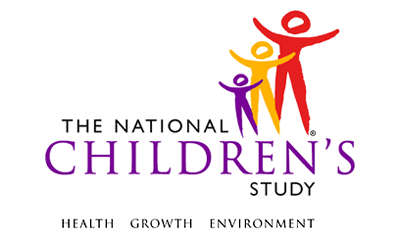 Child Biospecimen Pick-Up Instrument​*This instrument is OMB-approved for multi-mode administration but this version of the instrument is designed for administration in this/these mode(s) only.This page intentionally left blank.Child Biospecimen Pick-Up InstrumentTABLE OF CONTENTSGENERAL PROGRAMMER INSTRUCTIONS:	1CHILD BIOSPECIMEN PICK UP	3This page intentionally left blank.Child Biospecimen Pick-Up InstrumentGENERAL PROGRAMMER INSTRUCTIONS:WHEN PROGRAMMING INSTRUMENTS, VALIDATE FIELD LENGTHS AND TYPES AGAINST THE MDES TO ENSURE DATA COLLECTION RESPONSES DO NOT EXCEED THOSE OF THE MDES.  SOME GENERAL ITEM LIMITS USED ARE AS FOLLOWS: Instrument Guidelines for Participant and Respondent IDs:PRENATALLY, THE P_ID IN THE MDES HEADER IS THAT OF THE PARTICIPANT (E.G. THE NON-PREGNANT WOMAN, PREGNANT WOMAN, OR THE FATHER).	POSTNATALLY, A RESPONDENT ID WILL BE USED IN ADDITION TO THE PARTICIPANT ID BECAUSE SOMEBODY OTHER THAN THE PARTICIPANT MAY BE COMPLETING THE INTERVIEW. FOR EXAMPLE, THE PARTICIPANT MAY BE THE CHILD AND THE RESPONDENT MAY BE THE MOTHER, FATHER, OR ANOTHER CAREGIVER.  THEREFORE, MDES VERSION 2.2 AND ALL FUTURE VERSIONS CONTAIN A R_P_ID (RESPONDENT PARTICIPANT ID) HEADER FIELD FOR EACH POST-BIRTH INSTRUMENT.  THIS WILL ALLOW ROCs TO INDICATE WHETHER THE RESPONDENT IS SOMEBODY OTHER THAN THE PARTICIPANT ABOUT WHOM THE QUESTIONS ARE BEING ASKED. A REMINDER:  ALL RESPONDENTS MUST BE CONSENTED AND HAVE RECORDS IN THE PERSON, PARTICIPANT, PARTICIPANT_CONSENT AND LINK_PERSON_PARTICIPANT TABLES, WHICH CAN BE PRELOADED INTO EACH INSTRUMENT.  ADDITIONALLY, IN POST-BIRTH QUESTIONNAIRES WHERE THERE IS THE ABILITY TO LOOP THROUGH A SET OF QUESTIONS FOR MULTIPLE CHILDREN, IT IS IMPORTANT TO CAPTURE AND STORE THE CORRECT CHILD P_ID ALONG WITH THE LOOP INFORMATION.  IN THE MDES VARIABLE LABEL/DEFINITION COLUMN, THIS IS INDICATED AS FOLLOWS:  EXTERNAL IDENTIFIER: PARTICIPANT ID FOR CHILD DETAIL.CHILD BIOSPECIMEN PICK UP(TIME_STAMP_CBP_ST).CBP00100/(SPECIMEN_NUM_PU). HOW MANY SPECIMENS ARE BEING PICKED UP?|___|NUMBERCBP00200/(SPECIMEN_TYPE). WHICH SPECIMEN DID YOU PICK UP?CBP00300/(SPECIMEN_SAME_DATE). DID YOU PICK UP THIS SPECIMEN AT THE SAME TIME AS {SPECIMEN_TYPE}?CBP01000. SPECIMEN PICK-UP DATE:(SPECIMEN_PICKUP_MM) |___|___|   M     M(SPECIMEN_PICKUP_DD) |___|___|   D    D(SPECIMEN_PICKUP_YYYY) |2|0|___|___|  Y Y   Y     YCBP02000. SPECIMEN PICK-UP TIME:(SPECIMEN_PICKUP_TIME) |___|___|:|___|___|  H     H       M     M(SPECIMEN_PICKUP_TIME_UNIT)CBP03000/(SPECIMEN_ID). SPECIMEN ID FOR {SPECIMEN TYPE}|__|__|__|__|__|__|__|__|__|-|__|__|__|__|CBP04100/(SPEC_STORED). WAS THE SPECIMEN STORED BEFORE PICK-UP BY NCS STAFF?CBP04200/(SPEC_STORAGE_COND). IDENTIFY THE STORAGE CONDITIONCBP05000/(SPECIMEN_PICKUP_COND). CONDITION OF SPECIMEN UPON PICK-UPCBP06000/(SPECIMEN_PICKUP_COMMENTS). DO YOU HAVE ANY COMMENTS ABOUT THE PICK-UP?CBP07000/(SPECIMEN_PICKUP_COMMENTS_OTH). COMMENTS ABOUT PICK-UP: _________________________________________________________________CBP08000/(REMAINING_SPECIMEN). ARE THERE ADDITIONAL BIOSPECIMEN SAMPLES THAT NEED TO BE PICKED UP?(TIME_STAMP_CBP_ET).Event Category:Time-BasedEvent:BirthAdministration:N/AInstrument Target:ChildInstrument Respondent:Data CollectorDomain:BiospecimenDocument Category:Sample CollectionMethod:Data Collector AdministeredMode (for this instrument*):In-Person, CAIOMB Approved Modes:In-Person, CAIEstimated Administration Time:0 minutesMultiple Child/Sibling Consideration:Per EventSpecial Considerations:N/AVersion:1.0MDES Release:4.0DATA ELEMENT FIELDSMAXIMUM CHARACTERS PERMITTEDDATA TYPEPROGRAMMER INSTRUCTIONSADDRESS AND EMAIL FIELDS100CHARACTERUNIT AND PHONE FIELDS10CHARACTER_OTH AND COMMENT FIELDS255CHARACTERLimit text to 255 charactersFIRST NAME AND LAST NAME30CHARACTERLimit text to 30 charactersALL ID FIELDS36CHARACTERZIP CODE5NUMERICZIP CODE LAST FOUR4NUMERICCITY50CHARACTERDOB AND ALL OTHER DATE FIELDS (E.G., DT, DATE, ETC.)10NUMERICCHARACTERDISPLAY AS MM/DD/YYYYSTORE AS YYYY-MM-DDHARD EDITS:MM MUST EQUAL 01 TO 12DD  MUST EQUAL 01 TO 31YYYY MUST BE BETWEEN 1900 AND CURRENT YEAR.TIME VARIABLESTWO-DIGIT HOUR AND TWO-DIGIT MINUTE, AM/PM DESIGNATIONNUMERICHARD EDITS:HOURS MUST BE BETWEEN 00 AND 12; MINUTES MUST BE BETWEEN 00 AND 59PROGRAMMER INSTRUCTIONSINSERT DATE/TIME STAMPPRELOAD PARTICIPANT ID (P_ID) FOR CHILD AND RESPONDENT ID (R_P_ID) FOR ADULT CAREGIVER.PRELOAD ​STAFF_ID.DATA COLLECTOR INSTRUCTIONSCOMPLETE WHEN AN NCS DATA COLLECTOR PICKS UP BIRTH BIOSPECIMENS FROM THE CHILD. IF BIOSPECIMENS FROM MULTIPLE CHILDREN ARE PICKED UP AT THE SAME LOCATION IN ONE ATTEMPT, A SEPARATE INSTRUMENT MUST BE COMPLETED FOR EACH CHILD.PROGRAMMER INSTRUCTIONSDISPLAY HARD EDIT IF SPECIMEN_NUM_PU > 5.LOOP THROUGH SPECIMEN_TYPE, SPECIMEN_SAME_DATE (IF APPLICABLE), CBP01000, CBP02000, SPECIMEN_ID, SPEC_STORED, SPEC_STORAGE_COND, AND SPECIMEN_PICKUP_COND UNTIL NUMBER OF LOOPS = SPECIMEN_NUM_PU.DATA COLLECTOR INSTRUCTIONSIF MORE THAN ONE SPECIMEN COLLECTED, SELECT ONE PER LOOP.LabelCodeGo ToINFANT BLOOD SPOT CARD1CORD BLOOD - LAVENDER TOP TUBE2CORD BLOOD - RED TOP TUBE3PLACENTA 104PLACENTA 115FULL PLACENTA6PROGRAMMER INSTRUCTIONSIF SPECIMEN_NUM_PU = 1 OR IF THIS IS THE FIRST LOOP, GO TO CBP01000.OTHERWISE, GO TO SPECIMEN_SAME_DATE.LabelCodeGo ToYES1SPECIMEN_IDNO2PROGRAMMER INSTRUCTIONSPRELOAD AND DISPLAY THE SPECIMEN_TYPE FROM THE FIRST LOOP:IF SPECIMEN_TYPE = 1, DISPLAY "INFANT BLOOD SPOT CARD."IF SPECIMEN_TYPE = 2, DISPLAY "CORD BLOOD - LAVENDER TOP TUBE."IF SPECIMEN_TYPE = 3, DISPLAY "CORD BLOOD - RED TOP TUBE."IF SPECIMEN_TYPE = 4, DISPLAY "PLACENTA 10."IF SPECIMEN_TYPE = 5, DISPLAY "PLACENTA 11."IF SPECIMEN_TYPE ​= 6, DISPLAY "FULL PLACENTA"IF SPECIMEN_SAME_DATE = 1, SET SPECIMEN_PICKUP_MM, SPECIMEN_PICKUP_DD, SPECIMEN_PICKUP_YYYY, SPECIMEN_PICKUP_TIME, AND SPECIMEN_PICKUP_TIME_UNIT = RESPONSES SELECTED FOR FIRST LOOP.LabelCodeGo ToAM1PM2PROGRAMMER INSTRUCTIONSIF SPECIMEN_TYPE = 1, DISPLAY "INFANT BLOOD SPOT CARD" AS {SPECIMEN TYPE} AND FORMAT SPECIMEN ID AS TWO ALPHA, SEVEN NUMERIC CHARACTERS DASH HS01 (AA#######-HS01).IF SPECIMEN_TYPE = 2, DISPLAY "CORD BLOOD - LAVENDER TOP TUBE" AS {SPECIMEN TYPE} AND FORMAT SPECIMEN ID AS TWO ALPHA, SEVEN NUMERIC CHARACTERS DASH CL10 (AA#######-CL10). IF SPECIMEN_TYPE = 3, DISPLAY "CORD BLOOD - RED TOP TUBE" AS {SPECIMEN TYPE} AND FORMAT SPECIMEN ID AS TWO ALPHA, SEVEN NUMERIC CHARACTERS DASH CS10 (AA#######-CS10). IF SPECIMEN_TYPE = 4, DISPLAY "PLACENTA" AS {SPECIMEN TYPE} AND FORMAT SPECIMEN ID AS TWO ALPHA, SEVEN NUMERIC CHARACTERS DASH PC10 (AA#######-PC10). IF SPECIMEN_TYPE = 5, DISPLAY "PLACENTA" AS {SPECIMEN TYPE} AND FORMAT SPECIMEN ID AS TWO ALPHA, SEVEN NUMERIC CHARACTERS DASH PC11 (AA#######-PC11). IF SPECIMEN_TYPE = 6, DISPLAY "FULL PLACENTA" AS {SPECIMEN TYPE} AND FORMAT SPECIMEN ID AS TWO ALPHA, SEVEN NUMERIC CHARACTERS DASH PCXX (AA#######-PCXX). LabelCodeGo ToYES1NO2SPECIMEN_PICKUP_CONDLabelCodeGo ToREFRIGERAED1FROZEN2AMBIENT3DON'T KNOW-2LabelCodeGo ToPICKED UP OK1PICKED UP BROKEN2PICKED UP LEAKING3PICKED UP AT INCORRECT TEMPERATURE4MISSING SPECIMEN ID LABEL5SPECIMEN LOST6SPECIMEN NOT COLLECTED7NOT AVAILABLE8NOT APPLICABLE-7PROGRAMMER INSTRUCTIONSIF NUMBER OF LOOPS = SPECIMEN_NUM_PU, GO TO SPECIMEN_PICKUP_COMMENTS.OTHERWISE, GO TO SPECIMEN_TYPE.LabelCodeGo ToYES1NO2REMAINING_SPECIMENLabelCodeGo ToYES1NO2PROGRAMMER INSTRUCTIONSIF REMAINING_SPECIMEN = 1, SET INSTRUMENT_STATUS = 3, AND BEGIN AT CBP00100 WHEN INSTRUMENT OPENED AGAIN.
OTHERWISE, SET INSTRUMENT_STATUS = 4, AND CLOSE OUT OF THE INSTRUMENT COMPLETELY.PROGRAMMER INSTRUCTIONSINSERT DATE/TIME STAMP